Тиркеме 1  Факультетте 2021 ж. жарык көргөн илимий статьялардын тизмеси        Медицина факультетинде 2021-жыл үчүн 17 кафедрада гана макалалар жарыкка чыккан, ал эми   Базистик жана клиникалык фармакология курсу менен  фармацевтикалык дисциплиналар кафедрасы; Хирургиялык оорулар кафедрасы; Хирургиялык жана  курактык стоматология кафедрасы ;Фармацевтикалык химия жана дары каражаттар технология кафедрасы; Адамдын нормалдуу жана топографиялык анатомиясы конституционалдык типология курсу менен кафедраларында 2021-жылы макалалар чыккан эмес. Айта кетсек, медицина факультетинин “Табигый илимдер дисциплинасы” кафедрасындагы Орозматов Т. ушул 2021-ж. 1 макала Кыргызстандан, 4 макала чет олкого чыккан,жалпы  5 макала жазган десек болот. Эн коп чет олкого  макаласы чыккан  «Неврология, нейрохиругия жана психиатрия»  кафедрасы болду.№Автордун аты жону, кафедраСтатянын аталышыШериктеш авторлорЖарык коргон журналдын аталышы, мамлекети, саны, жылы, бетиКафедранын аталышыРИНЦ, НАК КР, Sсopus же Web of scienсe кируусу1.Муйдинов Ф.Актуальность совр-й проф-ки и диагн-ки трихомонадной инф-ииВестник ОшГУКоомдук саламаттыкты сактоо1.Муйдинов Ф.3 of Computed Tomography (CT) Data for Coronavirus Infection “COVID-19” with Clinical Examples.Advances in Infectious Diseases > Vol.11 No.4, December 2021Коомдук саламаттыкты сактооhttps://www.scirp.org/journal/paperinformation.aspx?paperid=1131272.Туташева А.Рамазан айындагы COVID-19 коркунучу менен тамак-аш гигиенасы.Дурусбеков А.Аринбаев Б. Гайназарова Р.Вестник ОшГУ. 2021. № 5Коомдук саламаттыкты сактоо2.Туташева А.Мектеп окуучуларындагы ашыкча салмак койгойу, анын алдын алуу жана ондоо.Аринбаев Б.Вестник ОшГУ. 2021. № 5Коомдук саламаттыкты сактоо3.Мамаев Т.М.Гигиеническая оценка влияния социально-бытовых факторов на здоровье студентов, проживающих в общежитии.ГайназароваТуташеваАринбаев Б.Вестник ОшГУ. 2021. № 5Коомдук саламаттыкты сактоо3.Мамаев Т.М.Анализ состояния здоровья и условий труда средних медицинских работников Ошской области и города Ош.ГайназароваТуташеваАринбаев Б.Вестник ОшГУ. 2021. № 5Коомдук саламаттыкты сактоо4.Мамаджанов А.Ранжирование территории КР по уровни заболеваемости населения ВИЧ-инфекцией..Мамаев Т.Интернет журнал ВАК КРКоомдук саламаттыкты сактоо5.Сейдалиева М.Ответственность медицинских работников: морально-этический аспект.Барынбаева АМат.междунар. конф. «Глобальное партнерство как условие и гарантия стабильного развития»  Ташкент-2021Коомдук саламаттыкты сактоо6.Гайназарова Р.Г.Влияние факторов образа жизни на здоровье подростков, проживающих в сельской местности. Вестник ОшГУ. 2021. С. 73-79Маматкулова Н.М.Вестник Ошского Государственного Университета. 2021. С. 73-79Коомдук саламаттыкты сактоо7.Орозматов. Т.Т. 1.ЭТНИЧЕСКИЕ, ПОЛОВЫЕ И ВОЗРАСТНЫЕ АСПЕКТЫ МЕТАБОЛИЧЕСКОГО СИНДРОМА2.ОЖИРЕНИЕ И РИСК РАЗВИТИЯ СЕРДЕЧНО-СОСУДИСТЫХ ЗАБОЛЕВАНИЙ: ВЗГЛЯД НА СОВРЕМЕННУЮ ПРОБЛЕМУ3.ПОКАЗАТЕЛИ ЖЕСТКОСТИ АРТЕРИЙ, КАК ПАРАМЕТРЫ ПРОГНОЗА РАЗВИТИЯ СЕРДЕЧНО-СОСУДИСТЫХ ОСЛОЖНЕНИЙ4.НЕСБАЛАНСИРОВАННОЕ ПИТАНИЕ И ЕГО РОЛЬ В РАЗВИТИИ СЕРДЕЧНО-СОСУДИСТЫХ ЗАБОЛЕВАНИЙ5.ФАКТОРЫ СЕРДЕЧНО-СОСУДИСТОГО РИСКАПРИ НОВОЙ КОРОНАВИРУСНОЙ ИНФЕКЦИИ (COVID-19)НА ФОНЕ САХАРНОГО ДИАБЕТАМадаминов Ж.Б., Абдыманап к АЧубашева Н.Д.https://cyberleninka.ru/article/n/etnicheskie-polovye-i-vozrastnye-aspekty-metabolicheskogo-sindroma VOL 2, No 64 (64) (2021) The scientific heritage (Budapest, Hungary)https://cyberleninka.ru/article/n/ozhirenie-i-risk-razvitiya-serdechno-sosudistyh-zabolevaniy-vzglyad-na-sovremennuyu-problemuVOL 2, No 64 (64) (2021) The scientific heritage (Budapest, Hungary)https://cyberleninka.ru/article/n/pokazateli-zhestkosti-arteriy-kak-parametry-prognoza-razvitiya-serdechno-sosudistyh-oslozhneniyVOL 2, No 65 (65) (2021) The scientific heritage (Budapest, Hungary)Табигый илимдер(ЕНД) РИНЦhttps://cyberleninka.ru/article/n/ozhirenie-i-risk-razvitiya-serdechno-sosudistyh-zabolevaniy-vzglyad-na-sovremennuyu-problemu8.Мамажакып уулу ЧынгызбекАнализ антитромботической терапии у пожилых людей во врачебной клинической практике центорв семейной медицины Кыргызской РеспубликиБазира К.К, Мусакеев А.О, Киндербаева Н.К,
Кундашев У.К, Эсенгельдиева О.Э Маматов С.М.№1 Тромбоз, гемостаз и реология 2021гстр 40-47Экстремалдык медицина жана омур коопсуздугуhttps://elibrary.ru/item.asp?id=448368219Перханова Ы.А «Жашоо-тиричилик коопсуздугунун негиздери” предметин окутууда сунушталуучу дидактикалык материалдар (5-8 класстар үчүн)Мидинова Э.А.Авторское св-льство 2021гЭкстремалдык медицина жана омур коопсуздугуКыргыз патент № 452211.10.202110Тажибаева Ф.Р.Постковидные осложнения со стороны гепатобилиарной системыВестник ОшГУИчки оорулар 1Печ.10Тажибаева Ф.Р.Динамические нарушение со стороны позвоночника вследствие гиподинамии у студентов 3 курса медицинского факультета ОшГУВестник ОшГУИчки оорулар 1Печ.10Тажибаева Ф.Р.Предрасположенность к сердечно сосудистым заболеваниям у преподавателей, студентов и их родных медицинского факультета ОшГУВестник ОшГУИчки оорулар 1Печ.10Тажибаева Ф.Р.Выявление осложнений после вакцинации от COVID-19 у студентов 3 курса медицинского факультета ОшГУ  Вестник ОшГУИчки оорулар 1Печ.11.Анарбаева А.А.Catamnestic Observation of Premature Newborns with Nervous System Injury in the Kyrgyz RepublicAisuluu Omurzakova1, Zhainagul Abdirasulova1, Feruza Mamasadykova,Zhazgul Eralieva1, Guldana Tashieva1, Kamchybek Uzakbaev3, Gulshat Matkasymova,Akperi Gaipova4, Zhypargul Abdullaeva5* , Aman Kumar1, Zia Ur Rahman Muhammed1,Abhishek Anand1Open J. Pediatr. Vol.11 No 2, May 26,2021Балдар хирургиясыWeb of scienсe11.Анарбаева А.А.Коронавирусная инфекция Covid-19 и поражение печени.Ибраева Ж.Б, Айткулуев Н.С., Мекембаева Ж.И., Суранбаева Г.С., Мурзаклова А.Б., Алишерова А.Ш.Международный журнал прикладных и фундаментальных исследований. – 2021. - №9. – С. 17-21.Балдар хирургиясы12Нурматов Ш.Ж., Эрматова Ж.Б., Реджапова Н.А., Юлдашев А.А.Цереброваскулярные заболевания и коморбидность: проблемы нейропротекцииThe Scientific Heritage. Прага 2021 № 61-2 (61). С. 38-44.Неврология, нехрохирургия и психиатрияПеч.6/1,213Айтбаев К.А., Муркамилов И.Т., Фомин В.В., Кудайбергенова И.О., Коронавирус sars-cov-2: эпигенетические механизмы восприимчивости и возможности эпи-лекарственной профилактикиThe Scientific Heritage. Прага 2021. № 62-2 (62). С. 16-20.Неврология, нехрохирургия и психиатрияПеч.4/0,814Муркамилов И.Т., Сабиров И.С., Фомин В.В., Муркамилова Ж.А. Электролитный дисбаланс и аритмии сердца при хронической болезни почекThe Scientific Heritage. Прага 2021. № 60-2 (60). С. 55-70.Неврология, нехрохирургия и психиатрияПеч.15/315Айтбаев К.А., Реджапова Н.А., Фомин В.В., Муркамилов И.Т.Метод реактивации нервных центров в клинической медицинеThe Scientific Heritage. Прага 2021. № 60-2 (60). С. 47-54.Неврология, нехрохирургия и психиатрияПеч.7/1,416Муркамилов И.Т., Айтбаев К.А., Муркамилова Ж.А., Фомин В.В.Бета-2-микроглобулин как биомаркер при хронической болезни почекThe Scientific Heritage. Прага 2021. № 59-2 (59). С. 45-55.Неврология, нехрохирургия и психиатрияПеч.5/117Муркамилова Ж.А., Сабиров И.С., Юсупов А.Ф., Юлдашев А.А.Структурно-функциональное состояние сосудов и эндотелиальная дисфункция при хронической болезни почек у больных пожилого и старческого возрастаThe Scientific Heritage.Прага  2021. № 58-2 (58). С. 52-58.Неврология, нехрохирургия и психиатрияПеч.6/1,218Муркамилов И.Т., Айтбаев К.А., Фомин В.В., Счастливенко А.И.Системная красная волчанка и поражения почек: клинико- патогенетические аспектыThe Scientific Heritage. Прага 2021. № 58-2 (58). С. 37-43.Неврология, нехрохирургия и психиатрияПеч.6/1,219Муркамилов И.Т., Айтбаев К.А., Кудайбергенова И.О., Фомин В.В.Ревматоидный артрит и поражения почек: современный взгляд на проблемуThe Scientific Heritage.Прага 2021.№ 58-2 (58).С. 29-37.Неврология, нехрохирургия и психиатрия8/1.620Айтбаев К.А., Муркамилов И.Т., Фомин В.В., Муркамилова Ж.А.Тяжелые респираторно-вирусные инфекции: эпигенетические механизмы предрасположенности и возможности эпигенетически-направленной терапииБюллетень науки и практики. Нижневартовск 2021.Т. 7. № 3.С. 136-160.Неврология, нехрохирургия и психиатрияПеч.24/4,821Муркамилов И.Т., Айтбаев К.А., Фомин В.В., Муркамилова Ж., Айдаров З.А., Байжигитова А.А.Клиническая эффективность применения ривароксабана у пациента с идиопатическим легочным фиброзом и тромбозом правого желудочкаБюллетень науки и практики.Нижневартовск 2021.Т. 7. № 1.С. 132-157.Неврология, нехрохирургия и психиатрияПеч.25/3,632Муркамилов И.Т.,Айтбаев К.А., Кудайбергенова И.О., Фомин В.В., Муркамилова Ж.А.Поражение мышечной системы при covid-19Архивъ внутренней медицины.Москва 2021.Т. 11. № 2 (58).С. 146-153.Неврология, нехрохирургия и психиатрияпеч7/1,1633Муркамилов И.Т., Айтбаев К.А., Фомин В.В., Муркамилова Ж.А., Айдаров З.А., Байжигитова А.А.«Клиническая эффективность применения ривароксабана у пациента с идиопатическим легочным фиброзом и тромбозом правого желудочка»«Бюллетень науки и практики». 2021. Т. 7. № 1. С. 132-157.Неврология, нехрохирургия и психиатрияПеч.25/3,634.Айтбаев К.А., Муркамилов И.Т., Фомин В.В., Муркамилова Ж.А.Тяжелые респираторно-вирусные инфекции: эпигенетические механизмы предрасположенности и возможности эпигенетически-направленной терапии«Бюллетень науки и практики» 2021. т. 7. № 3. с. 136-160.Неврология, нехрохирургия и психиатрияПеч.4/0,835Муркамилов И.Т., Айтбаев К.А., Кудайбергенова И.О., Фомин В.В., Муркамилова Ж.А.«Множественная миелома и коморбидные патологии в практике врача: литературный обзор и описание клинического случая».«Бюллетень науки и практики». 2021. Т. 7. № 4. С. 186-211.Неврология, нехрохирургия и психиатрияПеч.15/336Айтбаев К.А., Мамутова С.К., Муркамилов И.Т., Фомин В.В., Кудайбергенова И.О., Муркамилова Ж.А«Сахарный диабет 2 типа: роль эпигенетических модификаций в патофизиологии и перспективы использования эпигенетической терапии».«Бюллетень науки и практики». 2021. Т. 7. № 5. С. 184-203.Неврология, нехрохирургия и психиатрияПеч.19/2,737Айтбаев К.А., Муркамилов И.Т., Фомин В.В., Кудайбергенова И.О., Муркамилова ЖА«Легочный фиброз как последствие пандемии covid-19».«Бюллетень науки и практики». 2021. Т. 7. № 5. С. 204-215.Неврология, нехрохирургия и психиатрияПеч.11/2,238Айтбаев К.А., Мамутова С.К., Муркамилов И.Т., Фомин В.В., Кудайбергенова И.О., Муркамилова Ж.А.«Метформин в терапии covid-19 у пациентов сахарным диабетом: польза или вред?». «Бюллетень науки и практики» .2021. Т. 7. № 6.С. 222-234.Неврология, нехрохирургия и психиатрияПеч.12/1,739Муркамилов И.Т., Айтбаев К.А., Фомин В.В., Кудайбергенова И.О., Маанаев Т.И., Муркамилова Ж.А«Идиопатический легочный фиброз в практике врача-терапевта».«Бюллетень науки и практики». 2021. Т. 7. № 6. С. 235-249.Неврология, нехрохирургия и психиатрияПеч.14/240Нурматов Ш.Ж., Абдыкалыкова Н.С., Юлдашев А.А., Абдыкадыров М.Ш«Хроническая ишемия головного мозга: от факторов риска до цереброваскулярных осложнений.»  «Бюллетень науки и практики». 2021. Т. 7. № 6. С. 279-295.Неврология, нехрохирургия и психиатрияПеч.16/3,241Нурматов Ш.Ж., Аманбаева Г.Т., Абдыкалыкова Н.С., Юлдашев А.А., Абдыкадыров М.Ш.«Роль биомаркеров в ранней диагностике, лечении и прогнозировании наиболее распространенных неврологических заболеваний в практике врача».«Здравоохранение Кыргызстана». 2021. № 3. С. 80-89.Неврология, нехрохирургия и психиатрияПеч.9/1,542Муркамилов И.Т., Фомин В.В., Кудайбергенова И.О., Счастливенко А.И.«Вторичная профилактика хронической болезни почек: ренопротективный потенциал блокатора рецепторов ангиотензина ii – телмисартанаThe scientific heritage. 2021. № 63-2 (63). С. 20-29.Неврология, нехрохирургия и психиатрияпеч9/1,843Айтбаев К.А., Муркамилов И.Т., Фомин В.В., Кудайбергенова И.О.«Аллергия: в фокусе - кишечная микробиота». «The scientific heritage.» 2021. № 65-2 (65). С. 41-47.Неврология, нехрохирургия и психиатрияПеч.6/1,244.Муркамилов И.Т., Айтбаев К.А., Фомин В.В., Кудайбергенова И.О«Биомаркеры тяжести поражения легких при коронавирусной болезни- 2019 (covid-19): акцент на cyfra 21-1». «The scientific heritage» 2021. № 68-2 (68). C. 21-30.Неврология, нехрохирургия и психиатрияПеч.8/1,645.Муркамилов И.Т., Сабиров И.С., Фомин В.В., Кудайбергенова И.О.«Клинико-функциональные проявления covid-19 у лиц молодого возраста: в фокусе субклиническое поражение почек». «The scientific heritage» 2021. № 70-2 (70).10 C. 26-34.Неврология, нехрохирургия и психиатрияПеч.8/1,646.Сабиров И.С., Муркамилов И.Т., Фомин В.В., Сабирова А.И., Мамытова А.Б«Стероидно-индуцированный диабет: современный взгляд на проблему и возможности терапии».«The scientific heritage» 2021. № 70-2 (70). C. 35-41.Неврология, нехрохирургия и психиатрияПеч.6/147.Муркамилов И.Т., Айтбаев К.А., Фомин В.В., Кудайбергенова И.О.«Клинико-функциональные проявления covid-19 у лиц пожилого возраста: в фокусе - поражение сердечно-сосудистой системы».«The scientific heritage» 2021. № 71-3 (71). C. 48-60.Неврология, нехрохирургия и психиатрияПеч.12/2,448.Юлдашев А.А., Умурзаков Ш.Э., Айдаров З.А., Гасанов К.«Клинико-функциональное состояние сосудов головного мозга у больных эссенциальной гипертензией, осложненных ишемическим инсультом». «The scientific heritage» 2021. № 71-3 (71). C. 61-67.Неврология, нехрохирургия и психиатрияПеч6/1,249Сабиров И.С., Муркамилов И.Т., Фомин В.В., Сабирова А.И., Исмарова Г.«Артериальная гипертензия в молодом возрасте: современное состояние проблемы».«The scientific Heritage» 2021. № 72-2 (72). С. 15-23.Неврология, нехрохирургия и психиатрияПеч8/1,350Муратов Абдижалил АбдыразаковичНекоторые вопросы оптимизации организации лечебно-диагностической помощи больным с перитонитомВестник ОшГУ 2021Общая хирургия51Мадалиев Талантбек ТаирбековичВопросы организации лечебно-диагностической помощи больным с перитонитом с применением компетентностного подходаВестник ОшГУ 2021Общая хирургия52Маметова Алтынай СулаймановнаХимическая модель коплексообразования в системе  Fe (II)-Fe (III)- Mn( II)-СН3СOOH-H2OCборник статей V международной научной конференции на тему 
«Вопросы  физической и координационной химии», посвященной  памяти докторов химических наук, профессоров Якубова Х.М. и Юсуфова З.Н.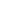 (15-16-ноября 2021г) 7Общая, клиническая биохимия и патофизиология52Маметова Алтынай СулаймановнаЖелезосодержащие нанокомпозиты на основе гуминовых веществЖурнал «Бюллетень науки и практики России» № 10, 2021, октябрь5Общая, клиническая биохимия и патофизиологияИсследование супрамолекулярного комплекса моноаммонийной соли глицирризиновой кислоты с L-глутаминовой кислотойМеждународный журнал прикладных и фундаментальных исследований, 2021 №7.Россия5Общая, клиническая биохимия и патофизиологияИсследование супрамолекулярного комплекса моноамонийной соли глицирризиновой кислоты (глицирама) с L- глутаминовой кислотойСвидетельство Кыргыз Патент 27.09.2021Общая, клиническая биохимия и патофизиология53Матаипова Анаркан КушубаковнаИзучение разбавленных растворов аминокислот и нитрата серебра методом динамического светорассеянияЭлектронный журнал ВАК КР, «Научные исследования в Кыргызской Республике», 2021, выпуск №1. Часть Бишкек.10Общая, клиническая биохимия и патофизиология53Матаипова Анаркан КушубаковнаИсследование супрамолекулярного комплекса моноаммонийной соли глицирризиновой кислоты с L-глутаминовой кислотойМеждународный журнал прикладных и фундаментальных исследований, 2021 №7.Россия5Общая, клиническая биохимия и патофизиология53Матаипова Анаркан КушубаковнаГелеобразование в низкоконцентрированных растворах глицирама и аминокислот в присутствии нитрата серебра  Международный журнал прикладных и фундаментальных исследований, (на публикации), 20215Общая, клиническая биохимия и патофизиология54Калматов Роман КалматовичРоль трофологического статуса пациентов при развитии заболеваний желчного пузыряЖурнал «Современная наука: Актуальные проблемы теории и практики»
Серия Естественные и Технические Науки - №01 2021. http://www.nauteh-journal.ru/index.php/3/2021/№1/890940d2-5059-48c6-add1-81a1bae69697 Общая, клиническая биохимия и патофизиологияhttp://www.nauteh-journal.ru/index.php/3/2021/№1/890940d2-5059-48c6-add1-81a1bae69697    Клинико-патологические изменения при аутоиммунном тиреоидите у женщин репродуктивного возрастаБюллетень науки и практики, Т.7. №9.2021. https://doi.org/10.33619/2414-2948/70/31 С.173-179Общая, клиническая биохимия и патофизиологияhttps://doi.org/10.33619/2414-2948/70/31 Сборник тестовых заданий «Forensic science test book»ОшГУ, 2021 г. Международный медицинский факультет.Общая, клиническая биохимия и патофизиология55ГаффороваХилола ИкрамовнаЖелезо содержащие нанокомпозиты на основе гуминовых веществЖурнал «Бюллетень науки и практики России» № 10, 2021, октябрь5Общая, клиническая биохимия и патофизиология56Жаркынбаева Роза АбдимаматовнаХарактеристические особенности гуминовых кислот, полученных при микробиологической обработке органического сырья в анаэробных условияхИзвестия НАН КР, 2021, № 310Общая, клиническая биохимия и патофизиология56Жаркынбаева Роза АбдимаматовнаСинтез и характеристика гетитаВестник МУК. 20215Общая, клиническая биохимия и патофизиология56Жаркынбаева Роза АбдимаматовнаВлияние вульвокислот на подвижность ионов Pb и Cd.Вестник КРСУ. 202112Общая, клиническая биохимия и патофизиология57Топчубаева Элида ТаировнаDust Retention Ability of Plants as a  Factor Improving Environment Air                                 ( Способность растений удерживать пыль как фактор улучшения окружающей среды)2021-гhttps://scholar.google.ru/scholar?oi=bibs&cluster=3871316022019694012&btnI=1&hl=ru8 стрОбщая, клиническая биохимия и патофизиологияhttps://scholar.google.ru/scholar?oi=bibs&cluster=3871316022019694012&btnI=1&hl=ruОсобенности патогенеза заболеваний, связанных своздействием загрязнителей атмосферного воздуха на организм человека.Вестник ОшГУ Т. 1 №5 2021Общая, клиническая биохимия и патофизиология58Абдыкарова Айпери Садирдиновна «Состояние здоровья первого и второго поколение лиц , пострадавших от радиации»12стр Журнал «Бюллетень науки и практики России» 2021 Общая, клиническая биохимия и патофизиология59Сейитбеков Т. Т.Баш мээнин жарааттык кысылуусундагы трепанация ыкмаларын салыштыруу. Монография.К.Б. Ырысов, И. Т. Сейитбеков, Авазали уулу мамадияр, У. А. КаримовМонография. 2021г.Травматология, сот медицина жана нур диагностика60Мамашов Н.М.Конституционные особенности физического развития населения КыргызстанаСакибаев К.Ш., Дмитрий Никитюк, Джумаев Р.М. и др.Био сеть конференции Том 29 (2021) https://prensamedica.com.ar/V106_N10_P625_en.htmlУрология,онкология и дерматовенерологияSCOPUShttps://prensamedica.com.ar/V106_N10_P625_en.html61Бургоева М.Н.Злокачественные новообразования шейки матки: Дилемма при запущенных стадиях заболевания паллиативная помощь или симптоматическая терапия?Ажимаматова Ж.Т, Джемуратов М.А., Жумабаев А.Р.Вестник ОшГУ, 2021; Т. 1 - №5. С. 22-30Урология,онкология и дерматовенерологияРИНЦ62Жолдошов С.Т.АНАЛИЗ РАБОТЫ МОБИЛЬНОЙ БРИГАДЫ В ПЕРИОД ПАНДЕМИИ КОРОНАВИРУСНОЙ ИНФЕКЦИИ В ЦЕНТРЕ СЕМЕЙНОЙ МЕДИЦИНЫ (ЦСМ) ГОРОДА ЖАЛАЛ-АБАД КЫРГЫЗСКОЙ РЕСПУБЛИКИЕвразийское Научное Объединение. 2021. № 2-3 (72). С. 154-161.Эпидемиология,микробиология жана жугуштуу оорулар62Жолдошов С.Т.ХРОНИЧЕСКИЙ ГЕПАТИТ С И ВИЧ-ИНФЕКЦИЯМеждународный журнал прикладных и фундаментальных исследований. 2021. № 6. С. 57-62.Эпидемиология, микробиология жана жугуштуу оорулар62Жолдошов С.Т.ОЦЕНКА ЭФФЕКТИВНОСТИ ПРОФИЛАКТИЧЕСКИХ И ПРОТИВОЭПИДЕМИЧЕСКИХ МЕРОПРИЯТИЙ ПО НЕДОПУЩЕНИЮ РАСПРОСТРАНЕНИЯ COVID-19 СРЕДИ ПАЦИЕНТОВ И МЕДИЦИНСКОГО ПЕРСОНАЛА ПРОТИВОТУБЕРКУЛЕЗНОГО СТАЦИОНАРА В ПЕРИОД ПАНДЕМИИСанитарный врач. 2021. № 2. С. 8-14.Эпидемиология, микробиология жана жугуштуу ооруларРОЛЬ КОРОНАВИРУСНОЙ ИНФЕКЦИИCOVID-19 В ПОКАЗАТЕЛЯХ ОБЩЕСТВЕННОГО ЗДОРОВЬЯ И ЗДРАВООХРАНЕНИЯ ОШСКОЙ ОБЛАСТИ РЕСПУБЛИКИ КЫРГЫЗСТАНАбдимомунова Б.Т.ЖУРНАЛ ИНФЕКТОЛОГИИТом 13, № 1, 3-4февраля 2021 г.ст.5-6.Санкт-ПетербургЭпидемиология, микробиология жана жугуштуу ооруларSсopus63Закирова Ж.С.АНАЛИЗ ЗАБОЛЕВАЕМОСТИ БРЮШНЫМ ТИФОМ В ЮЖНОМ РЕГИОНЕ КИРГИЗСКОЙ РЕСПУБЛИКИЕвразийское Научное обьединение.2021.№10-2(80).С.98-104.Эпидемиология, микробиология жана жугуштуу оорулар64Усупбекова Т.Р.Распространенность и интенсивность кариеса зубов у детей школьного возраста г. Ош Кыргызской РеспубликиАбдуллаева К.А.Калбаев А.А.УДК: 616.314-002-053.2Кафедра ортопедической и терапевтической стоматологииЭпидемиологические особенности заболеваемости Covid-19 в Жалал –Абадской области Кыргызской Республики.Жолдошев С.Т.Абдумоминова В.Н.Темиров Н.М.Эшенкулова П.З.Артыкбаева С.Ж.Кафедра ортопедической и терапевтической стоматологии65Ахматов А.Т.Изменения СОПР и твердых тканей зубов при идиопатическом фиброзном альвеолите.Арстанбеков МА.Кафедра ортопедической и терапевтической стоматологии66Садыкова А.А.Терапия идиопатической тромбоцитопении, или имунной(Обзор литературы)Эсенгелди к А,Каратаева Г.Т.//Вестник КРСУ, КР Т.21, №5 - 2021.  С.143-148.Ички оорулар 2 кафедрасы66Садыкова А.А.Эффективность иммуносупрессивной терапии при тяжелой форме апластической анемии в Кыргызской РеспубликеЭ.М. Садабаев, О.А.ДжакыпбаевТ.О. НарбековК.С.Арзыматова Г.Т. КаратаеваС.М. Маматов//Научно-практический журнал: Тромбоз, гемостаз и реология.  - 2021. - №2. - С.87-94.Ички оорулар 2 кафедрасыЖировая дегенерация печени при сердечно-сосудистых заболеванияхТобокалова С., Кадырбердиева М., Маматалиева А. Б., Абдуллаева Ж. Д«Бюллетень науки и практики» №11 (ноябрь) 2021 г. С. 195-200	       Ички оорулар 2 кафедрасы67Joobasarova D.JOptimization diagnosis of breast cancer vertebral metastasesJoobasarova D.JSadykovaA.AMuratov Z.К//Advances  in breast cancer research Vol.10 №4, September 14.21  156-16Ички оорулар 2 кафедрасыWeb of science  https://www.scirp.org/journal/paperinformation.aspx?paperid=11190568Исмаилова Ф.У.ОРГАНИЗАЦИЯ, СТАНОВЛЕНИЕ И РАЗВИТИЕ СЛУЖБЫ ЭКСТРЕННОЙ МЕДИЦИНСКОЙ ПОМОЩИ ГОРОДА ОШ ДО ОБРЕТЕНИЯ КЫРГЫЗСКОЙ РЕСПУБЛИКОЙ НЕЗАВИСИМОСТИ«Актуальные научные исследования в современном мире» Выпуск 1(69) ч. 5 2021, стр. 69-74Ички оорулар 2 кафедрасыhttps://drive.google.com/file/d/1H8aA0FCqW9PyjJEt1MvJ-PFv0FJIhAYy/view?ts=614d5e4c 68Исмаилова Ф.У.ОРГАНИЗАЦИОННО-МЕТОДИЧЕСКАЯ ДЕЯТЕЛЬНОСТЬ СЛУЖБЫ ЭКСТРЕННОЙ МЕДИЦИНСКОЙ ПОМОЩИ ГОРОДА ОШ ПОСЛЕ ОБРЕТЕНИЯ КЫРГЫЗСКОЙ РЕСПУБЛИКОЙ НЕЗАВИСИМОСТИКаратаев М.М.«НАУКА, НОВЫЕ ТЕХНОЛОГИИ И ИННОВАЦИИ КЫРГЫЗСТАНА» 2021. – № 2Ички оорулар 2 кафедрасыhttps://www.elibrary.ru/item.asp?id=4570096568Исмаилова Ф.У.Показатели деятельности службы скорой медицинской помощи города Ош Кыргызской РеспубликиНаучный электронный журнал «Инновации. Наука. Образование.” № 29 (март). – С.381-387Ички оорулар 2 кафедрасыhttps://drive.google.com/file/d/1OVolMEZM0dKYQNicntH-iDUVsPs8L2qO/view69Абдраева Ф.А.Коэффициент рождаемости у женщин моложе 18 лет в Кыргызской РеспубликеОрозбекова Б.Т.Вестник КРСУ. – 2021. – том 21, №1 стр. 58-64Ички оорулар 2 кафедрасыhttp://81.20.16.86/archive/161/6797Абдраева Ф.А.Прерывание беременности (аборты) как фактор риска репродуктивного здоровья девочек-подростков в возрасте 15-17 лет в Кыргызской РеспубликеОрозбекова Б.Т.Вестник КРСУ. – 2021. – том 21, №1 стр. 65-73Ички оорулар 2 кафедрасыhttps://elibrary.ru/item.asp?id=4483892070Рысматова Флора ТаштемировнаГендерные и этнические особенности ассоциации структуры питания с наличием метаболического синдрома у жителей чуйской области.  Маматов А.У., Рысматова Ф.Т., Абдурашитова Д.И., Галаутдинов Р.Ф., Какеев Б.А., Фазылов Н.М.Н.М., Мухамедов А.М.Т.,Мамадумаров М.А.Вестник КРСУ. 2021: T21(1) 130-136Ички оорулар 3 кафедрасыРысматова Флора Таштемировнавозрастные и гендерные аспекты ассоциации генерализованного ожирения с развитием фатальных и нефатальных сердечно-сосудистых событий (Результаты проспективного когортного исследования)Журнал Acta Biomedica scientifica. 2021:Том 6. №5. 245-252Ички оорулар 3 кафедрасы71Жаныбек К.К.Относительное содержаниемышечного компонента тела у детей-кыргызов в первом детском возрастеКлочкова С.В.,Сакибаев К.Ш., Шатманов С.Т.,Джолдошева Г.Т., Камчыбекова Н.Ж.,Жолдошева Э.К.Международная он-лайн конференция«Наука и образование: актуальныевопросы, достижения и инновации вмедицине»2021Гистология жана патанатомия кафедрасы72Саттаров А.Э., Тулекеев Т.М., Джолдошева Жаныбек кызы К.Возрастные аспекты конституциональных групп у мужчин кыргызской популяцииГ.Т., Максимова К.З., Абжапарова А.М., Клинико-морфологические аспекты фундаментальных и прикладных медицинских исследований. Материалы международной научной конференции, 2021. С. 203-208Гистология жана патанатомия кафедрасыЖаныбек К.К.Конституциональные и возрастные особенности индекса массы тела у детей киргизской популяции Клочкова С.В., Сакибаев К.Ш., Алимбекова А.А., Манас Кызы У., Абдыраимова М.А., Айбекова А.А. 2021. С. В 51-56.Гистология жана патанатомия кафедрасыОднораловские морфологические чтения. Материалы Всероссийской научной конференции с международным участием.Показатели костного компонента тела у детей -кыргызов в первом детском возрасте Клочкова С.В., Сакибаев К.Ш., Ташматова Н.М., Джумаева Л.М., Тороев Д.И., Джолдубаев С.Дж.Сборник конференции «Клинико - морфологические аспекты фундаментальных и прикладных медицинских исследований». 2021. С.65 -70Гистология жана патанатомия кафедрасы73Шатманов Суйнали Токтоназарович, Макрофаги вторичных инкапсилированных органов иммунногенза у клинически здоровых Эркебаев Ташболот Абдивалиевич, Алдаяров Нурбек СайдиллаевичНаучное издание«НАУКА ВЧЕРА, СЕГОДНЯ, ЗАВТРА»165, офис 4.E-mail: mail@sibac.infoГистология жана патанатомия кафедрасыИздательство АНС «СибАК»  г. Новосибирск, Красный проспект,74Эркебаев ТажимаматDust Retention Ability of Plants as a Factor Improving Environment Air Tazhimamat Erkebaev1, Kursantbek Attokurov1, Absamat Sattarov2, Minavar Shaimkulova3, Nurgazy Orozaliev4, Tashbolot Erkebaev5, Elida Topchubaeva6, Nurgul Kaparova7, Zhypargul Abdullaeva8* 1Способность растений удерживать пыль как фактор улучшения окружающей среды, Absamat Sattarov2, Minavar Shaimkulova3, Nurgazy Orozaliev4, Tashbolot Erkebaev5, Elida Topchubaeva6, Nurgul Kaparova7, Zhypargul Abdullaeva(2021) Dust Retention Ability of Plants as a Factor Improving Environment Air. American Journal of Plant Sciences, 12, 187-198.https://doi.org/10.4236/ajps.2021.122011Гистология жана патанатомия кафедрасыWeb of scienсehttps://doi.org/10.4236/ajps.2021.122011 187-198.75K.Sakibaev, K.  Zhanybek Kyzy,  N. Somatotypological  Features of the Skin Fat Fold Thickness  in  Ethnic  Kyrgyz  Women  Tashmatova,  S.  Klochkova,  I. Atabaev,  D.  Nikityuk,  Z.Abdullaeva  , L. Dzhumaeva,  N.  Alexeeva, I. Satylganov.  Forensic  Medicine  and Anatomy Research,  2021, 9, 1- 9.Гистология жана патанатомия кафедрасыWeb of scienсe76Субанова Гулжамал АрстаналиевнаPostpartum hemorrhageАбдурасулова Ж.АТурсунова В.ДУчебно-методическое пособие-2021Акушерство и гинекология кафедрасыСубанова Гулжамал АрстаналиевнаHYPERTENSIVE DISORDERSIN PREGNANCYАбдурасулова Ж.АТурсунова В.ДУчебно-методическое пособие-2021Акушерство и гинекология кафедрасы77Нуруева З.А., Закиров А.А., Камбарова А.О.Применение каптоприла у детей с ВПС, осложненное легочной гипертензией”.Вестник ОщГУ. июнь, 2021.Педиатрия 1 кафедрасы78Нуруева З.А., Володина О.М., Ахмедова Д.П., Камбарова А.О., Ганиева А.И.Желтухи у детей раннего возраста. (учебное пособие).Ош – 2021г. Педиатрия 1 кафедрасы79Нуруева З.А., Таирова О.С., Ахмедова Д.П., Камбарова А.О., Ганиева А.И.Вакциноуправляемые инфекции и профилактическая работа в ЦСМ (учебное пособие).Ош – 2021г. Педиатрия 1 кафедрасы80Джоошбекова А.Р., Чыныкеева Г.Э., Турдубаев К.Т. и др.Проблемы внешней миграции населения Кыргызстана в постсоветский период.  Журнал Социология народов мира. 04.2021. Scientific Research Publishing.  Педиатрия 1 кафедрасы81Uulzhan Shermatova, Elmira Boronbaeva and…Radiation and differential diagnosis of computed tomografhy (CT) data for Coronavirus infection (COVID-19) with clinical examples.Advances in infections diseases, 2021, 11, 336-374.Педиатрия 1 кафедрасы